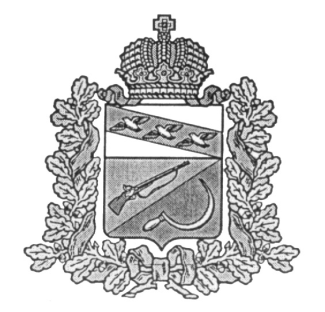 АДМИНИСТРАЦИЯОЗЕРСКОГО СЕЛЬСОВЕТАЩИГРОВСКОГО РАЙОНА КУРСКОЙ ОБЛАСТИР А С П О Р Я Ж Е Н И Еот 20.12.2019года                            № 17Об утверждении Плана контрольных мероприятий по внутреннему муниципальному финансовому контролю администрации Озерского сельсовета на 2020 год        В соответствии с пунктом 3 статьи 269.2 Бюджетного кодекса Российской Федерации:1. Утвердить прилагаемый План контрольных мероприятий по внутреннему муниципальному финансовому контролю Администрации Озерского сельсовета Щигровского района Курской области  на 2020 год .
2. Контроль настоящего распоряжения оставляю за собой.3.Распоряжение вступает в силу со дня его подписания.Глава Озерского сельсовета                                          Ю.А. БартеневПриложениек Распоряжению АдминистрацииОзерского сельсоветаот «20» 12. 2019 г.  № 17ПЛАНконтрольных мероприятий по осуществлению внутреннего муниципального финансового контроля на 2020 год№ п/пНаименование объекта (субъекта) контроляМетод контрольного мероприятияТема  контрольного мероприятияПроверяемый периодСрок проведения1.Администрация Озерского сельсоветаКамеральная проверкаПроверка отчета Администрации Озерского сельсовета Щигровского района Курской области об исполнении местного бюджета за 2019 год20193 квартал2.Администрация Озерского сельсоветаМКУК "Озерский сельский  клуб досуга"Камеральная проверкаПроверка использования бюджетных средств, направленных на реализацию муниципальной программы "Развитие культуры в муниципальном образовании "Озерский сельсовет" Щигровского района Курской области" на 2017-2020 гг."01.01.2017-31.12.20194 квартал 